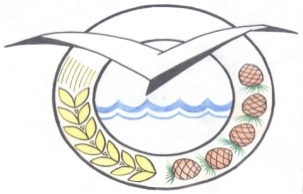 РЕСПУБЛИКА БУРЯТИЯПРИБАЙКАЛЬСКАЯ РАЙОННАЯ АДМИНИСТРАЦИЯПОСТАНОВЛЕНИЕот 13 мая 2021 года № 480О внесении изменений в постановление Прибайкальской районной администрации от 28.02.2020 года № 239 «Об утверждении состава и положения об антинаркотической комиссии в Прибайкальском районе»В связи с кадровыми изменениями, постановляю:Внести изменения в постановление Прибайкальской районной администрации от 28.02.2020 года №239 «Об утверждении состава и положения об антинаркотической комиссии в Прибайкальском районе», утвердить новый состав Антинаркотической комиссии в Прибайкальском районе согласно приложениям к настоящему постановлению.Контроль за исполнением настоящего постановления оставляю за собой.Настоящее постановление вступает в законную силу с момента подписания.Глава                                    					            С.А. СемёновШергина В.М.51-4-84Приложение №1Утверждено постановлением Прибайкальской районной администрации		от 13 мая 2021 года № 480СоставАнтинаркотической комиссии в Прибайкальском районеСемёнов Сергей Александрович  Глава МО «Прибайкальский район» - председатель комиссииЖилин Алексей Александрович Первый заместитель руководителя администрации –заместитель по финансово – экономическим вопросам - заместитель председателя комиссииСмирновГригорий АлександровичНачальник О МВД РФ по Прибайкальскому району подполковник полиции – заместитель председателя комиссии (по согласованию)Ануфриева Марина НиколаевнаВедущий специалист сектора АПК и пищевой промышленности экономического отдела Прибайкальской районной администрации - секретарь комиссии Ситников Сергей ВасильевичЗаместитель руководителя администрации по строительству, инфраструктуре и ЧСВикулин Константин ИгоревичНачальник филиала по Прибайкальскому району ФКУ УИИ УФСИН России по Республике Бурятия, капитан внутренней службы НечаеваИрина Владимировна             Заместитель начальника экономического отдела - руководитель сектора АПК и пищевой промышленности Прибайкальской районной администрации Сунгатова Елена Георгиевна         Начальник Муниципального учреждения «Управление образования Прибайкальского района»Брыков Сергей Геннадьевич    Председатель Муниципального казённого учреждения «Комитет по физической культуре, спорту и молодёжной политике Прибайкальской районной администрации»ТарасоваЕкатерина Валерьевна   Начальник Муниципального казённого учреждения «Управление культуры Прибайкальского района»Багун Светлана ИвановнаГлавный специалист Комиссии по делам несовершеннолетних и защите их прав Прибайкальской районной администрацииТутаев Виталий Михайловичпо согласованию:Председатель Муниципального казённого учреждения «Комитет по управлению имуществом Прибайкальского района»ЖамбаловЗоригто Балдоржиевич            Главный врач «ГБУЗ Прибайкальская ЦРБ»Доржиева Эржена Цыбиковна И. о. заместителя главного врача «ГБУЗ Прибайкальская ЦРБ»Алексеев Алексей АлексеевичЗаместитель начальника полиции (по оперативной работе) ОМВД России по Прибайкальскому району подполковник полицииИлыгеев Иван СергеевичНачальник ОУУП и ПДН ОМВД России по Прибайкальскому району капитан полицииСахаров Юрий Васильевич                    Руководитель Татауровского филиала Государственного бюджетного профессионального образовательного учреждения «Байкальский колледж туризма и сервиса»Островский Евгений ЮрьевичАтаман станичного казачьего общества «Прибайкальская станица»Бубнов Андрей Владимирович  Начальник отдела социальной защиты населения по Прибайкальскому районуШишова Елена ВладимировнаГлавный редактор газеты «Прибайкалец» Тутаева Ольга ИвановнаГлава МО «Турунтаевское» сельское поселениеТугаринова Людмила ПетровнаГлава МО «Нестеровское» сельское поселениеАрефьев Сергей Павлович Глава МО «Итанцинское» сельское поселениеПогорельский Владимир ВикторовичГлава МО «Зырянское» сельское поселениеКожевникова Любовь ПетровнаГлава МО «Мостовское» сельское поселениеЧелмакин Николай НиколаевичГлава МО «Ильинское» сельское поселениеВоротниковаЛюдмила РодионовнаГлава МО «Татауровское» сельское поселениеСаламаха Олег Николаевич                      Глава МО «Таловское» сельское поселение